Przysposobienie do pracy,  klasa I, II SPdP  Dzień 21. 05. 2020 (4 godz.)Temat: Jak widzę deszcz.Cele:-rozwijanie kreatywności,-wykorzystywanie różnych materiałów do przedstawienia tematu i nauka ich łączenia.Nawiązując do tematu o opadach atmosferycznych, które poznaliście czyli deszcz, grad i śnieg, waszym zadaniem będzie przedstawienie wybranego zjawiska na papierze.Te zdjęcia przedstawiają deszcz, może masz pomysł jak przedstawić śnieg lub grad.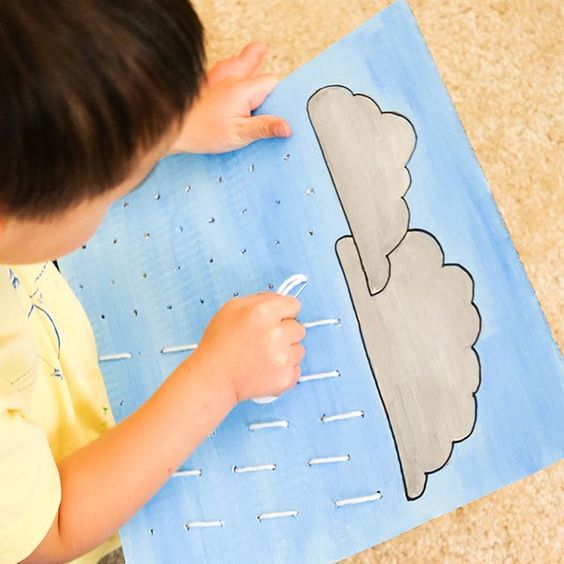 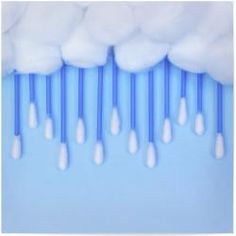 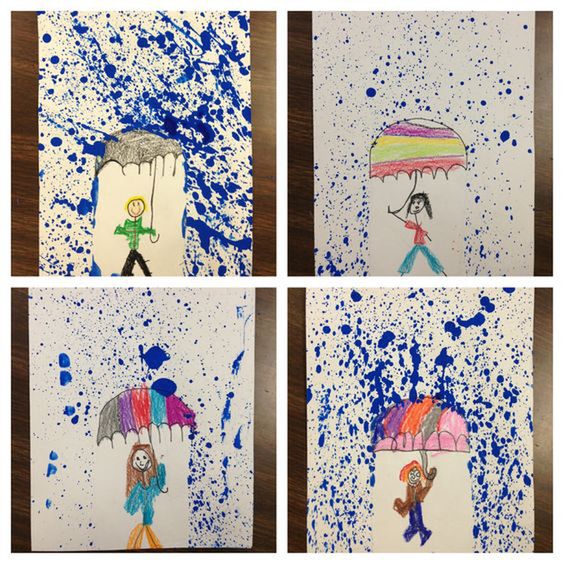 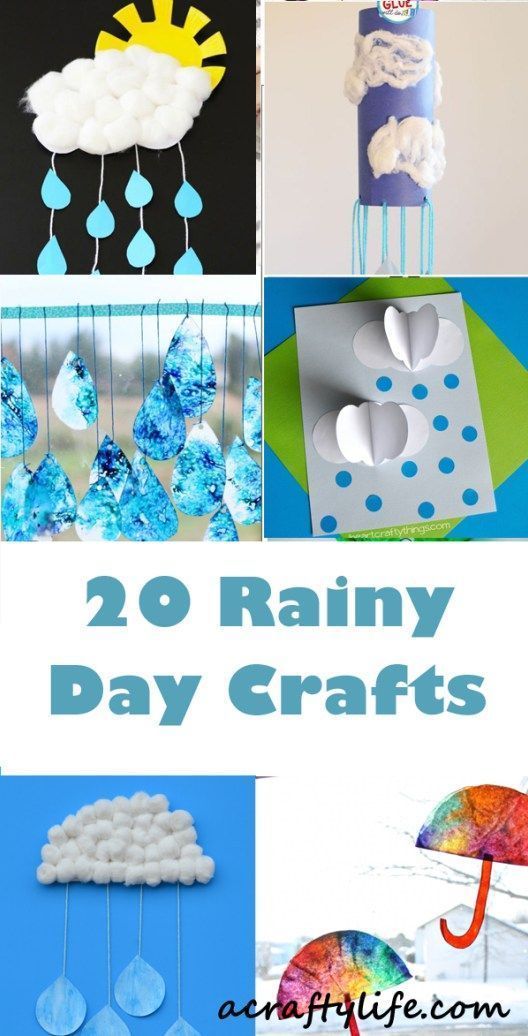 